РОЗПОРЯДЖЕННЯМІСЬКОГО ГОЛОВИм. СумиЗ метою формування єдиного підходу та прийняття об'єктивних пропозицій з питання запровадження електронних сервісів в м.Суми, керуючись пунктом 20 частини четвертої статті 42 Закону України «Про місцеве самоврядування в Україні»:1. Внести зміни до розпорядження міського голови від 19.04.2016 № 109-Р «Про створення робочої групи з питань запровадження електронних сервісів в м. Суми» (зі змінами), виклавши додаток в новій редакції згідно з додатком.2. Вважати таким, що втратило чинність розпорядження міського головивід 07.06.2016 № 179-P «Про внесення змін до розпорядження міського голови від 19.04.2016 № 109-Р «Про створення робочої групи з питань запровадження електронних сервісів в м. Суми»В.о. міського  голови	                                            З виконавчої роботи							В.В.Войтенко     БєломарВ.В.700-572Розіслати: згідно зі списком розсилкиДодатокдо розпорядження міського головивід _01.08.2016_ № _225-Р_Склад робочої групи з питань запровадженняелектронних сервісів в м. СумиПримітка: у разі персональних змін у складі робочої групи або відсутності осіб, які входять до її складу у зв'язку з відпусткою, хворобою чи з інших причин, особи, які виконують їх обов'язки, входять до складу робочої групи за посадою.Начальник відділу інформаційних технологійта комп’ютерного забезпечення					В.В. Бєломар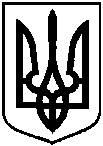 від 01.08.2016    № 225-РПро внесення змін до розпорядження міського голови від 19.04.2016 № 109-Р «Про створення робочої групи з питань запровадження електронних сервісів в м. Суми» (зі змінами)БарановАндрійВолодимирович– секретар міської ради, голова робочої групи;БєломарВіктор Васильович– начальник відділу інформаційних технологій та комп’ютерного забезпечення Сумської міської ради, секретар робочої групи;Члени робочої групи:ЧайченкоОлегВолодимирович–начальник правового управління Сумської міської ради;КостенкоОльгаАнатоліївна– начальник відділу бухгалтерського обліку та звітності Сумської міської ради – головний бухгалтер;Антоненко Андрій Геннадійович–начальник відділуорганізаційно-кадрової роботи Сумської міської ради;ДяговецьОленаВолодимирівна– директор КП «Інфосервіс» Сумської міської ради;ЛижньовВолодимир Петрович–системний адміністратор КП «Інфосервіс» Сумської міської радиБорисенкоАнтонВолодимирович–системний адміністратор КП «Інфосервіс» Сумської міської радиПодусАндрій Вікторович– начальник відділу реєстрації місця проживання управління «Центр надання адміністративних послуг у м. Суми» Сумської міської ради;СєргєєвРусланОлегович– начальник відділу програмно-технічного забезпеченняуправління надання державної соціальної допомоги департаменту соціального захисту населення Сумської міської ради;РябенковОлексійВіталійович– депутат Сумської міської ради(за згодою);ЯкименкоОлександрМихайлович– фізична особа-підприємець (за згодою).ПетренкоВолодимирПетрович– керівникПП «БАС» (за згодою);ХандурінДмитроВікторович– депутат Сумської міської ради(за згодою);